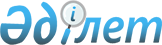 О проекте Решения Высшего Евразийского экономического совета «О ходе работы по выполнению Решения Высшего Евразийского экономического совета от 29 апреля 2014 года № 65»Решение Совета Евразийской экономической комиссии от 28 мая 2014 года № 35

      Приняв к сведению информацию Коллегии Евразийской экономической комиссии о ходе работы над проектом Договора о присоединении Республики Армения к Евразийскому экономическому союзу, Совет Евразийской экономической комиссии решил:



      1. Одобрить проект Решения Высшего Евразийского экономического совета «О ходе работы по выполнению Решения Высшего Евразийского экономического совета от 29 апреля 2014 года № 65» (прилагается) и внести его для рассмотрения на заседании Высшего Евразийского экономического совета на уровне глав государств.



      2. Настоящее Решение вступает в силу по истечении 10 календарных дней с даты его официального опубликования.

Проект      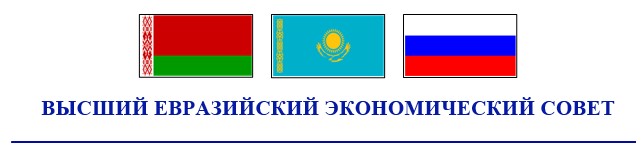  РЕШЕНИЕ« »         20 г.              №                       г О ходе работы по выполнению Решения Высшего Евразийского

экономического совета от 29 апреля 2014 года № 65      Приняв к сведению информацию Евразийской экономической комиссии о ходе работы по выполнению Решения Высшего Евразийского экономического совета от 29 апреля 2014 года № 65, Высший Евразийский экономический совет на уровне глав государств решил:

      Евразийской экономической комиссии совместно с Правительством Республики Беларусь, Правительством Республики Казахстан, Правительством Российской Федерации и Правительством Республики Армения в установленном порядке обеспечить внесение на подписание Договора о присоединении Республики Армения к Договору о Евразийском экономическом союзе до «____» ______________ 20 г. 
					© 2012. РГП на ПХВ «Институт законодательства и правовой информации Республики Казахстан» Министерства юстиции Республики Казахстан
				Члены Совета Евразийской экономической комиссии:Члены Совета Евразийской экономической комиссии:Члены Совета Евразийской экономической комиссии:От Республики

БеларусьОт Республики

КазахстанОт Российской

ФедерацииС. РумасБ. СагинтаевИ. ШуваловЧлены Совета Евразийской экономической комиссии:Члены Совета Евразийской экономической комиссии:Члены Совета Евразийской экономической комиссии:От Республики

БеларусьОт Республики

КазахстанОт Российской

Федерации